Baiju 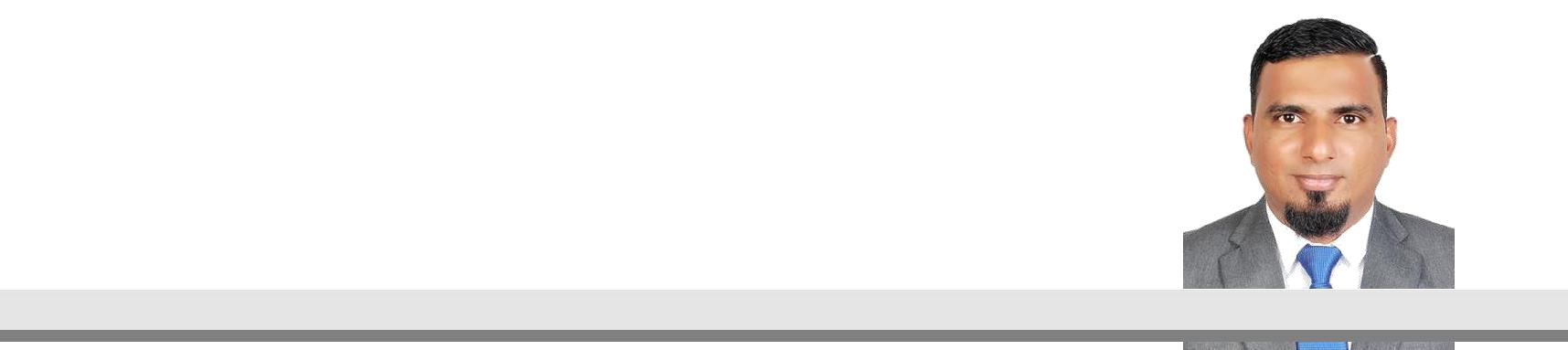 Baiju.365183@2freemail.comAboutResults driven energetic ‘Events Operations Professional’, with 6 years of verifiable track record in organizing and managing small and large events – from proposal to delivery A highly effective team player and People Manager who has a deep rooted passion for excellence and a contagious enthusiasm. With an established reputation for uniquely blending creative and administrative abilities to achieve desired results, like always has definitely exceeded the expectations of employersMarketing and building awareness of the organizations events, their portfolio and operational aims to relevant groups and future stake holdersManaging operational and administrative functions to ensure projects are delivered efficientlyEfficient supplier relationship management to maximise the value of every interactionMaintaining professional, excellent and timely customer service in all areas of workLiaising with Project Managers and Designers including marketing and sales to ensure the success of each eventNegotiate and produce contracts for relevant contractors to ensure good service whilst building a good working relationship.Planning and execution of all event logistics (equipment and signage delivery, installation, pick-ups, deliveries, redistribution and rental equipment).Using automated computer system to monitor stock level and ensuring they are managed effectively.Making sure that all equipment receipts and deliveries are carried out on time.On site team management and accountability of all ongoing events.End to end scheduling, travel plan and management of the concerned team.Responsible for client servicing, getting a brief from the client as to their requirements and preferences for the event; and executing it accordingly.Write new business proposals with solid presentation skills including ability to communicate and sell ideas to prospects.Research the UAE markets to identify opportunities for events.Securing and booking a suitable venue or location for various types of events & ensuring legal obligations are met.Coordinating venue management, caterers, stand designers, contractors and equipment hire.Selling sponsorship/stand/exhibition space to potential exhibitors/partners.Liaising with marketing and PR colleagues to promote the event.Liaising with clients and designers to create a brand for the event and organizing the production of tickets, posters & social media coverage.Coordinating logistics, handling client queries and troubleshooting on the day of the event to ensure that all runs smoothly.Work with appropriate individuals / team to develop and monitor timelines and deadlines related to all aspects of events, ensuring the information is communicated with staff.Negotiate contracts and evaluate options with a variety of vendors for events and arrange for all related services with vendors, such as decorators, audio‐visual needs, transportation, signage, entertainment, etc.Liaising with clients to ascertain their precise event requirements. Working closely with key stakeholders at every level of the business to ensure the effective delivery of events.Responsible for revenue generation and also encouraging repeat business. Working closely with exhibition organizers, stand designers and contractors.Developing, implementing and managing events.Intensive, penetrating ability to get permissions at domestic and international level for shows venues, management and labour arrangement through proven networking.Holds strong database and networking of industry specific sponsors for events and promotions.Artist recruitment and development, contract negotiations, art purchasing, vendor relationships.Venue booking: for standard venues which are client specific and also self-suggested.Staging: to assist in the design and flow of the event.Experienced in running events for up to 10,000 audiences.Supervising & coordinating the activities of personnel, subcontractors & vendors.In charge of accommodation, schedules, travel, day plans and registration procedures.To be the primary contact for communications activities, acting as the central point of communication and information exchange between parties.SOFTWARE ENGINEER – SUTHERLAND GLOBAL SERVICES INDIA PVT LTD	JULY 2013 –MARCH 2015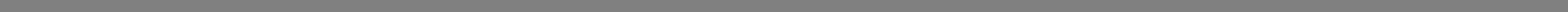 Deliverables:Gathering the interface requirements from the practice and the vendor (lab or interface engine) and establish the connectivity ie. VPN, TCP/IP, Shared Mode and other agents which serve as mode of connectivity required for the interface by co-coordinating with the internal technical team of Allscripts.Responsible to confirm Allscripts HL7 specification from the vendor with which the practice is intending to interface with.Responsible to check network and firewall maintenance for the practice.Responsible to co-ordinate with the Allscripts Sales team if there is any deviation in the requirement by the practice or the vendor.Research for practice was done with an extensive use of SFDC, Clarity Project Management Tracker, Oracle R12 application and Synapse.Proficient on the ADT, SIU, Self – Pay Remit, Orders and Results, PACS Interface, CCD Exchange.Professional Consultation was extended to Quest, Labcorp, Bioreference, Elkay, Phreesia, SRS, and CORHIO HIE etc.Have handled over 50 practices and helped them to reach the implementation stage of the interface contracted.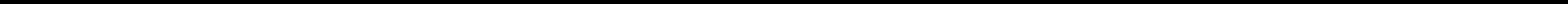 PROCESS DEVELOPER - COLLECTIONS (TEAM LEAD) - GE CAPITAL RETAIL BANK INDIA	JUN 2007 - FEB 2013DELIVERABLES:Identified and developed measurement standards for the improvement of performance and operational effectiveness.Handling Inbound and Outbound Escalated Collection Calls across 2-4 due stages.Set personal and team targets to achieve improved results.Generated team and portfolio comparison reports as per the Productivity & Performance reports on a weekly basis.Preparation of huddle plans, process knowledge tests, and procedure & policy updates.Create effective methods of learning for low performers in collaboration with trainers on implementation and track improvement.Trained, coached and mentored new recruits, while bringing them up the learning curve, this involved regular call monitoring, giving feedback and conducting assessments.Conducted training refreshers for all teams in the Collections Portfolio.Handling and documenting all supervisory calls taken and when necessary, while sharing best practices and unique case scenario across the team.Worked in collaboration with the call quality and compliance team to ensure the quality metric was accurately tracked across the portfolio.Provided technical input in product and process issues.Reduced violations to ensure adherence to proper collection procedures.Driving contests within the team to increase productivity.Execution of Fair Debt Collections Practices Act and ensure collectors did as well to protect business from Liability.PROJECTS CHRONICLE2016 - 2017Abu Dhabi Science festivalInternational Coffee and Tea Festival at MeydanDubai lynx Awards 2017 at Madinat JumeirahADIPEC Exhibition at ADNECFood and Travel AwardsMont Blanc Meeting at Waldorf AstoriaDominion Edition One - a mighty lineup of extreme metal bands coming together at The Fridge, Al Serkal Avenue - Dubai with food partner Called Tacos Food Truck Fleshcrawl - (Germany) Creative Waste - (KSA) Maticrust - (UAE) and TYRANNY RISING - (UAE).Sakthi Dashabdham 2015, 10th Anniversary celebrations held at the Indian Association.Sharjah Niattuvela 2015 Awards Show held at the Indian Association, Sharjah with special guests Sreenivasan and Padmapriya Janakiraman from the South India film industry.Brahma Kamalam Live concert by Yesudas at Indian Association Sharjah2015 - 2014Carcass (UK) at B69 festival in association with MTV IndiesXerath ( Germany ) Live at BITS HyderabadEluvietie (Switzerland) at IIT Roorkee and NIT Calicut.Wolfmother - The Grammy winning band from Australia tour of India2013 - 2012Monuments (United Kingdom) Live at IIT, KharagpurVildhjarta (Sweden) Live at IIT, MadrasXerath (United Kingdom) live at NIT, WarangalMyrath (Tunisia) Live at MSIT, KolkataPoets of the fall (Finland) India Tour with VH1 – Hard Rock Café – Bangalore, Delhi and PunePoets of the fall live at Leonia – Hyderabad and Nasrul Munch – KolkataIndian Metal Festival featuring Gojira (France), Xerath, Bloodshot Dawn and Flayed Disciple (UK) at the convention Centre Bangalore2011 - 2009Poets of the Fall live at The Great Indian October fest 2011, KTPO, BangaloreDeccan Rock Festival II – Featuring 18 International artists from 11 Countries, 6th and 7th of May at Rock heights, Hyderabad23rd April 2011 – Cradle of Filth, London UK live in Bangalore – Palace Grounds28th April to 8th May 2011 – Consecutive promotional tour for Deccan Rock featuring Cyanide Serenity from London UK in 8 cities and 2 countries.24th January 2011 – Tesseract, London UK – Live at IIT Kharagpur17th to 20th November 2010 – Indian Music Conference Featuring 150 International Artists Live in Goa.13th – 20th November 2010 – Cyanide Serenity, London UK, Album promotional Tour – Consuming India Tour in four major cities – Bangalore, Hyderabad, Mumbai and Goa.In association with E18 Networks – volunteer for The Piper and the Princess Featuring Jethro Tull (UK) and Anoushka Shankar.5th December 2009 – Deccan Rock Festival – First International Annual Rock Festival in support of awareness towards climate change featuring Amon Amarth from Stockholm, Sweden and Textures from Netherlands.CREDENTIALSAcademic:SSC from Nava Jyothi High School, HyderabadComputer Sciences from St. John’s College, HyderabadMISCELLANEOUSTechnical Qualification:Microsoft – Excel, Power Point, WordMicrosoft OutlookPERSONAL VITAEDate of Birth:Languages Known:References:November 04th 1984English, Hindi, Telugu & MalayalamWill be furnished on requestHighlightsPeople ManagementConflict resolutionEffective PlanningCustomer AcquisitionTeam PlayerSimplificationQuality ControlSupplier ManagementProject ManagementAAG - AUDIOVISUAL & STAGING SERVICESEVENTS OPERATIONS2016 – 2017SMARTDEAL EVENTS - EVENTS EXECUTIVE2015 – 2016ORKA NETWORKS - EVENT MANAGERORKA NETWORKS - EVENT MANAGER2010 – 2015